Kaercher_AF_100_de.docxPressekontaktAlfred Kärcher GmbH & Co. KGAlfred-Kärcher-Str. 28-4071364 WinnendenF +49 71 95 14-2193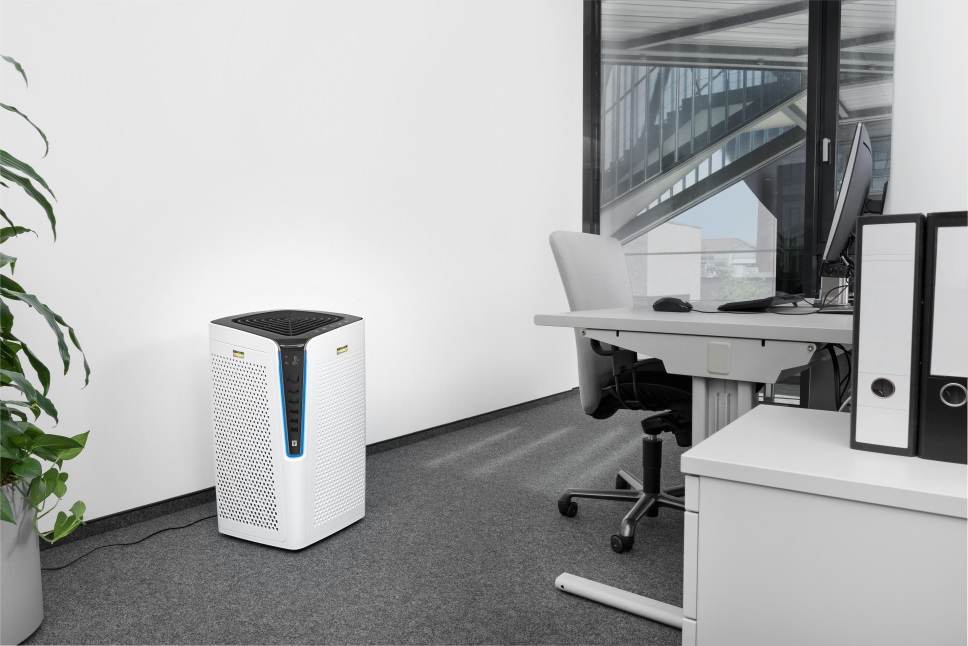 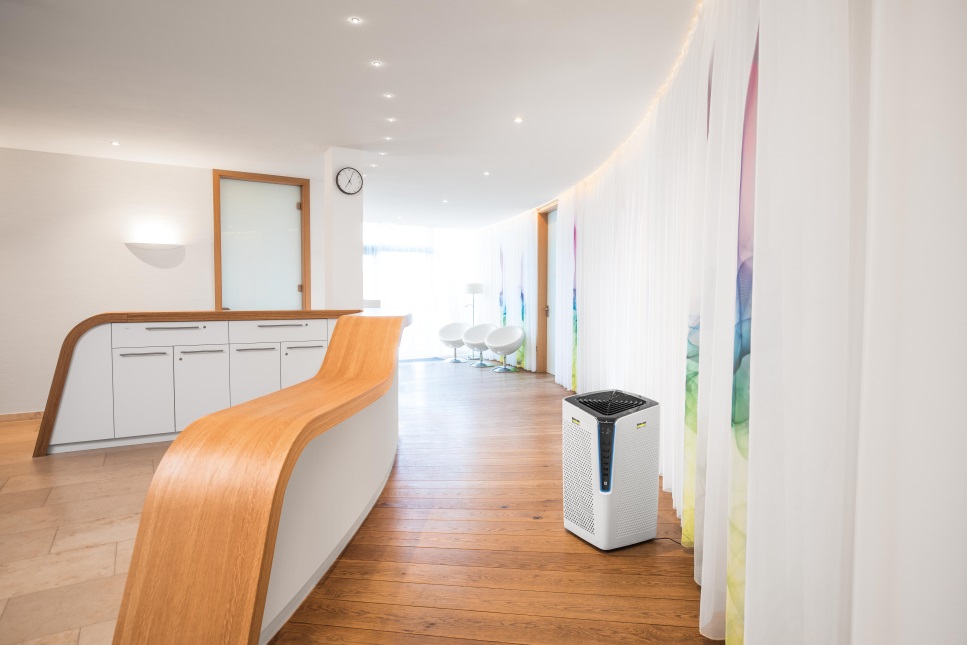 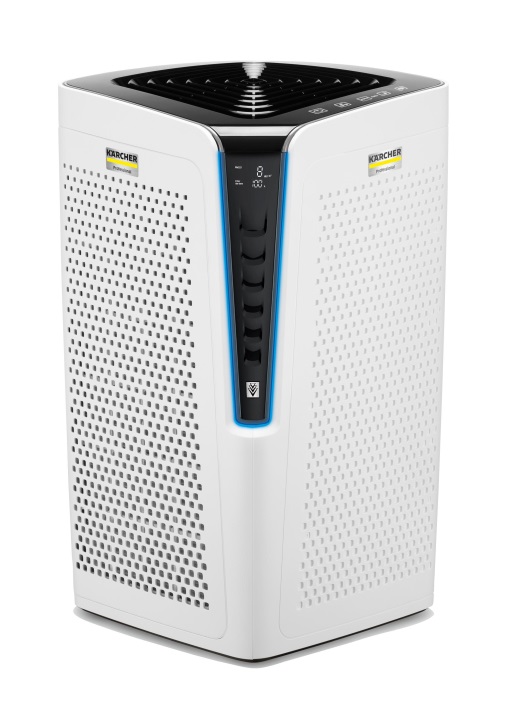 